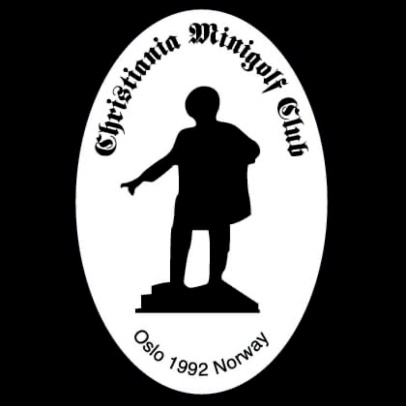 Ekstraordinært årsmøteforChristiania Minigolf ClubSøndag 16. juliTil alle medlemmer av Christiania MiniGolf ClubInnkalling til Ekstraordinært årsmøte Christiania Minigolf ClubSøndag 16. juli 2023  kl. 17.00  (så fort turneringen er over.)Sted: Grünerløkka.  (hvis det regner, og turneringen ikke spilles blir møtet fremskyndet, og avholdes på Cafe Isabella.)Dagsorden:VelkommenGodkjennelse av innkalling og dagsordenValg av møtedirigent, referent og to til å underskrive ProtokollenBehandle sakerValgLederNestleder4 Styremedlemmer2 varamedlemmerKontrollutvalgGodkjenne at styret oppnevner representanter til Ting, og møter i de organisasjonsledd klubben har representasjonsrett.Dette gjelder også personer til utvalg, komiteer etc.Oslo 4.juli 2023Med vennlig hilsenFrank HeimenStyrelederSaker til behandling:Marienlyst Minigolf Club + Christiania MiniGolf Club = Oslo Minigolf KlubbStyrets begrunnelse:Marienlyst Minigolf klubb har ikke så mange medlemmer igjen, og ønsker derfor å sørge for at daglig drift med styre og stell fungerer i en klubb istedenfor to. Dette for å lette på oppgaver i ett felles styre.Vi mener at dette er en god mulighet for større rom for gode beslutninger.Forslag til vedtak:Sammenslåing av Marienlyst Minigolf Club og CMC en god løsning.Hva bør navnet være på vår «nye» Club?Skal vi hete:  Christiania & Marienlyst Minigolf Club?Oslo Minigolf Klubb?Christiania MiniGolf Club?Forslag til vedtak:Styret får fullmakt til å komme frem til et godt navn.